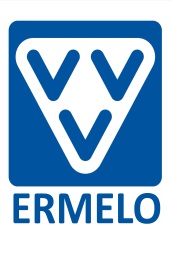 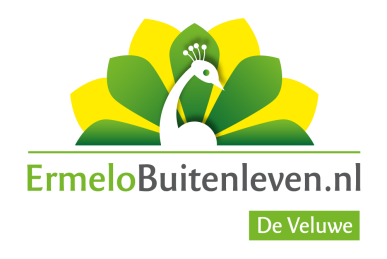 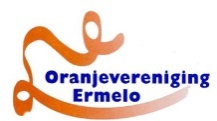 Aan alle belangstellenden voor de  Oranjebraderie			Ermelo, februari 2020Geachte heer/mevrouw,Ook dit jaar zal de  de Oranjebraderie op 27 april 2020 weer in samenwerking met de Oranjevereniging gaan organiseren. De Braderie zal wederom worden gehouden in de Stationsstraat tussen het Molenaarsplein en het Raadhuisplein. De kramen zullen aan één zijde van de weg geplaatst worden en aan de andere zijde zal de kinderkleedjesmarkt worden gehouden. De plaatsen worden afgewisseld met activiteiten, horeca en podia, zodat het een aantrekkelijk programma voor jong en oud wordt. Met dit schrijven stellen wij u graag in de gelegenheid zich aan te melden voor deelname aan dit evenement.De Oranjebraderie vindt dus plaats op maandag 27 april en duurt van 10:00 tot 17.00 uur. De kosten van de kramen en grondplaatsen zijn in vergelijking met vorig jaar hetzelfde gebleven ondanks stijgende kosten. Vanaf dit jaar zal de gemeente Ermelo wel de kosten voor het stroomverbruik in rekening gaan brengen, helaas zullen wij dit moeten doorbelasten aan degene die stroom afnemen.Wanneer u vorig jaar hebt deelgenomen aan deze markt, krijgt u bij de toewijzing van de plaatsen voorrang. Met bijgevoegd ondertekend deelnameformulier kunt u zich per post of per e-mail aanmelden bij . Let wel: deelnemers dienen altijd dit formulier in te vullen! Denkt u verder nog  aan:de juiste maten van uw eventuele eigen kraam Er zijn een beperkt aantal plaatsen beschikbaar waar stroom aanwezig is. Mocht u stroom nodig hebben, dient u dit aan te geven op het aanmeldingsformulier. Wij zullen proberen hieraan te kunnen voldoen, mocht het niet lukken, zullen wij u hierover berichten.  Wij zullen trachten zo spoedig mogelijk u te laten weten of u kunt staan; na de indeling ontvangt u, indien u een plaats krijgt toegewezen, een bevestiging van deelname.Als u geen plaats krijgt toegewezen, ontvangt u hiervan ook bericht. Wij zullen zoveel mogelijk proberen rekening te houden met uw wensen, betreffende uw plaats, helaas kunnen wij hier niet altijd aan voldoen. U zult, als deelnemer aan de Oranjebraderie, altijd gehoor moeten geven aan de aanwijzingen van de VVV, zodat wij met elkaar nog vele jaren door kunnen gaan met deze gezellige braderie! Denkt u ook vooral aan het meenemen van al uw afval!Mocht u vragen of opmerkingen hebben, kunt u altijd contact met ondergetekende opnemen. Wij hopen op een feestelijk evenement!Met vriendelijke groet,Ronnie Regeling/Joost van den BosVestigingsmanager VVV ErmeloStationsstraat 203851 NH ErmeloTel. 0341-552200/06-20648687braderie@vvvermelo.nlwww.ermelobuitenleven.nlDEELNAMEFORMULIERORANJEBRADERIE 27 APRIL 2020Deze braderie vindt plaats in de Stationsstraat tussen het Raadhuisplein en het Molenaarsplein door het gehele centrum en duurt van 10.00 tot 17.00 uur.Tarieven 				niet leden	 leden VVV/winkelier   hobbyist/verenigingStandaardkraam 		€	55,00		€	42,50            € 40,00Extra kraam				€	45,00		€	37,50            € 35,00Standaard grondplaats 		€	37,50		€	27,50	         € 25,00Extra meters grondplaats (per meter)	€	 8,75		€	  6,25	         €   6,25	Stroom				€           7,50		€            7,50	         €   7,50		Kraamprijzen incl. 21% BTWIk wens de beschikking over ............................ kraam/kramenIk wens de beschikking over ............................ meter grondplaatsIndien u een grondplaats wenst, komt u dan met een eigen wagen?     ja/nee*Wat is de lengte en breedte van deze wagen in meters?  (l)................meter x (b)...............meterNAAM ...............................................................................................................................................ADRES ..............................................................................................................................................POSTCODE ............................. WOONPLAATS ................................................................................TELEFOON .......................................................................................................................................EMAIL:………………………………………………………………………………………………………………………………………….BRANCHE  ........................................................................................................................................STROOM NODIG	ja/nee**BIJZONDERHEDEN .......................................................................................................................…*: doorhalen wat niet van toepassing is**: doorhalen wat niet van toepassing is; voorkeur kan niet altijd worden ingewilligd. Ondergetekende gaat akkoord met onderstaande voorwaarden, en verklaart dat bovenstaande gegevens juist zijn.HANDTEKENING:Wij raden u aan dit formulier Z.S.M. naar ons te retourneren!Voorwaarden:De toewijzing van de standplaatsen geschiedt door de  U dient al uw afval na afloop van de braderie mee te nemenDe VVV is niet aansprakelijk voor enigerlei schade door welke oorzaak dan ookIn verband met voorschriften van politie en brandweer (de voetgangerszone dient ten minste 4½  meter breed te zijn!) dienen standhouders te allen tijde door de organisatie gegeven instructies op te volgen inzake de afstand tussen kramen en het vrijhouden van voetgangerszone en toegangswegenBij bak- en frituurkramen dienen, voor direct gebruik gereed, kleine blusmiddelen aanwezig te zijn. Eetkramen dienen over prullenbakken te beschikken. Flessengasinstallaties moeten voldoen aan alle wettelijk gestelde eisenAuto’s zijn uitsluitend tijdens laden & lossen bij de kraam toegestaan tenzij anders overeengekomenBij het niet opvolgen van deze veiligheidsinstructies kan men van de braderie verwijderd worden!	 Stationsstraat 20	 3851 NH  Ermelo       tel. 0341-552200/06-20648687  braderie@vvvermelo.nl